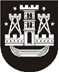 KLAIPĖDOS MIESTO SAVIVALDYBĖS TARYBASPRENDIMASDĖL Klaipėdos miesto savivaldybės Švietimo tarybos sudėties patvirtinimo2015 m. liepos 31 d. Nr. T2-207KlaipėdaVadovaudamasi Lietuvos Respublikos vietos savivaldos įstatymo 16 straipsnio 3 dalies 9 punktu ir Klaipėdos miesto savivaldybės švietimo tarybos nuostatų, patvirtintų Klaipėdos miesto savivaldybės tarybos 2012 m. vasario 28 d. sprendimu Nr. T2-44, 11 punktu, Klaipėdos miesto savivaldybės taryba nusprendžia:1. Patvirtinti šios sudėties Klaipėdos miesto savivaldybės švietimo tarybą:1.1. Arvydas Cesiulis, Klaipėdos miesto savivaldybės tarybos Kultūros, švietimo ir sporto komiteto atstovas;1.2. Airida Čėsnienė, Klaipėdos miesto savivaldybės administracijos jaunimo reikalų koordinatorė;1.3. Nijolė Dargužienė, Lietuvos švietimo įstaigų profesinės sąjungos Klaipėdos miesto susivienijimo atstovė;1.4. Aušra Dragašienė, Klaipėdos miesto savivaldybės administracijos Ugdymo ir kultūros departamento Švietimo skyriaus atstovė;1.5. Džiuljeta Gečienė, Klaipėdos miesto nevalstybinių mokymo įstaigų asociacijos atstovė;1.6. Ramvydas Juška, Lietuvos mokyklų vadovų asociacijos Klaipėdos skyriaus atstovas;1.7. Gabrielė Kazbaraitytė, Lietuvos mokinių parlamento atstovė;1.8. Aras Mileška, Klaipėdos apskrities darbdavių asociacijos atstovas;1.9. Irina Narkevičienė, Lietuvos mokyklų vadovų asociacijos Klaipėdos skyriaus atstovė;1.10. Kristina Paulikė, Vakarų Lietuvos tėvų forumo atstovė;1.11. Jelena Poletajeva, Lietuvos rusų mokyklų mokytojų asociacijos atstovė;1.12. Eugenija Simpukienė, Lietuvos ikimokyklinio ugdymo įstaigų vadovų asociacijos Klaipėdos skyriaus atstovė;1.13. Asta Šlepetienė, Klaipėdos visuomenės sveikatos centro atstovė;1.14. Alina Vaičekauskienė, Klaipėdos apskrities vyriausiojo policijos komisariato Viešosios tvarkos biuro atstovė. 2. Skelbti šį sprendimą Teisės aktų registre ir Klaipėdos miesto savivaldybės interneto svetainėje. Savivaldybės meras Vytautas Grubliauskas